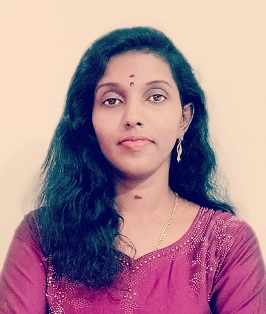               SAUMYA S Post  Applied for:	Data Entry Operator/ Billing/ /Computer Operator/ About MeWorked as a professional Office AssistantEducation10th: S.N.D.P HIGH SCHOOL EDAPPARIYARAM, ELANTHOOR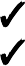 12th: Catholicate College, Pathanamthitta, Kerala, IndiaB.A (Bachelor in Arts. Sub: History): Catholicate College, Pathanamthitta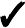 P.G.D.C.A : Bharat Computer Literacy Mission, Kerala, IndiaContacts__________________________    8943644479, 9633244479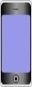 saumyaajayan@gmail.com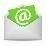 Permanent AddressNaluparambil, Ambalamedu PO, Ernakulam -682303Professionals SkillsComputer Knowledge: Ms Office, (Excel, Word ,Power Point, Windows, etc.) Complete Knowledge of InternetAlso Known all related works for front office assistantWork Experience___________________________________________________________________________Computer Teacher :Micrologic computers, Elanthoor Pathanamthitta, Kerala , IndiaWorking Period : 2005-2006Computer Operator cum Office Assistant :Reliance Communications, Counnaugt place, New DelhiWorking Period -  2006-2008Computer Operator cum Office Assistant Tel Star Audio visual (P) Ltd , Greater Kailash  New Delhi Working Period – 2009-2011Office Assistant Cum Computer Operator:	Janasevana Centre, Ambalamugal, Tripunithura, Ernakulam , KeralaWorking Period: 2012- to till datePersonal ProfileHusband Name	:	Mr. Ajayan N J Date of Birth	: 14-12-1980 Marita Status	:MarriedNationality	: Indian	LanguagesKnown	: Hindi, English, MalayalamHobbies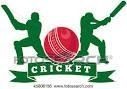 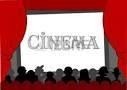 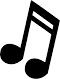 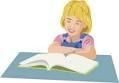 Date:07/12/2023Place:Ambalamedu